『チモロールXE点眼液0.25％｢センジュ」』の先発医薬品との比較一般名一般名チモロールマレイン酸塩チモロールマレイン酸塩チモロールマレイン酸塩チモロールマレイン酸塩チモロールマレイン酸塩チモロールマレイン酸塩チモロールマレイン酸塩薬効分類名薬効分類名持続性 緑内障・高眼圧症治療剤持続性 緑内障・高眼圧症治療剤持続性 緑内障・高眼圧症治療剤持続性 緑内障・高眼圧症治療剤持続性 緑内障・高眼圧症治療剤持続性 緑内障・高眼圧症治療剤持続性 緑内障・高眼圧症治療剤有効成分有効成分1 mL中 チモロールマレイン酸塩3.42mg（チモロールとして2.50mg）1 mL中 チモロールマレイン酸塩3.42mg（チモロールとして2.50mg）1 mL中 チモロールマレイン酸塩3.42mg（チモロールとして2.50mg）1 mL中 チモロールマレイン酸塩3.42mg（チモロールとして2.50mg）1 mL中 チモロールマレイン酸塩3.42mg（チモロールとして2.50mg）1 mL中 チモロールマレイン酸塩3.42mg（チモロールとして2.50mg）1 mL中 チモロールマレイン酸塩3.42mg（チモロールとして2.50mg）後発医薬品後発医薬品先発医薬品先発医薬品先発医薬品先発医薬品先発医薬品販売名販売名チモロールXE点眼液0.25％「センジュ」チモロールXE点眼液0.25％「センジュ」製造販売元製造販売元千寿製薬株式会社千寿製薬株式会社薬価薬価0.25％　1mL　105.20円0.25％　1mL　105.20円添加物添加物ジェランガム、トロメタモール、D-マンニトール、ポリソルベート80、ベンザルコニウム塩化物ジェランガム、トロメタモール、D-マンニトール、ポリソルベート80、ベンザルコニウム塩化物性状性状無色～微黄色澄明の液で、わずかに粘性がある無菌水性点眼剤無色～微黄色澄明の液で、わずかに粘性がある無菌水性点眼剤pHpH6.5 ～ 7.56.5 ～ 7.5貯法貯法室温保存室温保存取扱い上の注意取扱い上の注意・凍結を避けて保存すること。・外箱開封後は、遮光して保存すること。・凍結を避けて保存すること。・外箱開封後は、遮光して保存すること。品質再評価品質再評価該当しない該当しない該当しない該当しない該当しない該当しない該当しない生物学的同等性試験生物学的同等性試験本剤（0.25％）とチモプトールXE点眼液0.25％を健康成人男子の両眼にそれぞれ1滴単回点眼し、眼圧値を測定した。各測定時点の眼圧値より得られたパラメータ（最大眼圧降下値、眼圧降下値‒時間曲線下面積）注）について統計解析を行った結果、両剤の生物学的同等性が確認された。平均値±標準偏差、n=20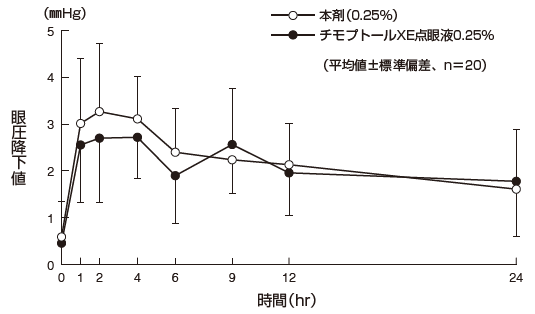 注）最大眼圧降下値並びに眼圧降下値-時間曲線下面積等のパラメータは、被験者の選択、眼圧の測定回数・時間等の試験条件によって異なる可能性がある。本剤（0.25％）とチモプトールXE点眼液0.25％を健康成人男子の両眼にそれぞれ1滴単回点眼し、眼圧値を測定した。各測定時点の眼圧値より得られたパラメータ（最大眼圧降下値、眼圧降下値‒時間曲線下面積）注）について統計解析を行った結果、両剤の生物学的同等性が確認された。平均値±標準偏差、n=20注）最大眼圧降下値並びに眼圧降下値-時間曲線下面積等のパラメータは、被験者の選択、眼圧の測定回数・時間等の試験条件によって異なる可能性がある。本剤（0.25％）とチモプトールXE点眼液0.25％を健康成人男子の両眼にそれぞれ1滴単回点眼し、眼圧値を測定した。各測定時点の眼圧値より得られたパラメータ（最大眼圧降下値、眼圧降下値‒時間曲線下面積）注）について統計解析を行った結果、両剤の生物学的同等性が確認された。平均値±標準偏差、n=20注）最大眼圧降下値並びに眼圧降下値-時間曲線下面積等のパラメータは、被験者の選択、眼圧の測定回数・時間等の試験条件によって異なる可能性がある。本剤（0.25％）とチモプトールXE点眼液0.25％を健康成人男子の両眼にそれぞれ1滴単回点眼し、眼圧値を測定した。各測定時点の眼圧値より得られたパラメータ（最大眼圧降下値、眼圧降下値‒時間曲線下面積）注）について統計解析を行った結果、両剤の生物学的同等性が確認された。平均値±標準偏差、n=20注）最大眼圧降下値並びに眼圧降下値-時間曲線下面積等のパラメータは、被験者の選択、眼圧の測定回数・時間等の試験条件によって異なる可能性がある。本剤（0.25％）とチモプトールXE点眼液0.25％を健康成人男子の両眼にそれぞれ1滴単回点眼し、眼圧値を測定した。各測定時点の眼圧値より得られたパラメータ（最大眼圧降下値、眼圧降下値‒時間曲線下面積）注）について統計解析を行った結果、両剤の生物学的同等性が確認された。平均値±標準偏差、n=20注）最大眼圧降下値並びに眼圧降下値-時間曲線下面積等のパラメータは、被験者の選択、眼圧の測定回数・時間等の試験条件によって異なる可能性がある。本剤（0.25％）とチモプトールXE点眼液0.25％を健康成人男子の両眼にそれぞれ1滴単回点眼し、眼圧値を測定した。各測定時点の眼圧値より得られたパラメータ（最大眼圧降下値、眼圧降下値‒時間曲線下面積）注）について統計解析を行った結果、両剤の生物学的同等性が確認された。平均値±標準偏差、n=20注）最大眼圧降下値並びに眼圧降下値-時間曲線下面積等のパラメータは、被験者の選択、眼圧の測定回数・時間等の試験条件によって異なる可能性がある。本剤（0.25％）とチモプトールXE点眼液0.25％を健康成人男子の両眼にそれぞれ1滴単回点眼し、眼圧値を測定した。各測定時点の眼圧値より得られたパラメータ（最大眼圧降下値、眼圧降下値‒時間曲線下面積）注）について統計解析を行った結果、両剤の生物学的同等性が確認された。平均値±標準偏差、n=20注）最大眼圧降下値並びに眼圧降下値-時間曲線下面積等のパラメータは、被験者の選択、眼圧の測定回数・時間等の試験条件によって異なる可能性がある。備考備考保険薬局名・連絡先等2024年4月2024年4月